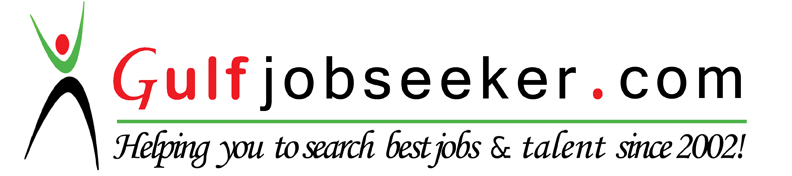 Contact HR Consultant for CV No: 340305E-mail: response@gulfjobseekers.comWebsite: http://www.gulfjobseeker.com/employer/cvdatabasepaid.php Objectives : To be part of a well-known company, share my knowledge, willingness to learn and enhance my skills to develop my personality growth.Employment History1.     Galvacoat Industries for lightning poles Dec 2012 - PresentPosition Title (Level) : CNC Operator/ProgrammerSpecialization.          :Manufacturing/Production OperationsRole.                        : OperatorIndustry.                   : Manufacturing / ProductionWork Description     :	Operating CNC LVD cadman machine for CNC sheet metal,bending,Laser cutting and punching.Familiar using measuring instrument like Caliper,gauges and steel tape measure.Can read and Interpret Autocad drawings blueprints for Computer Aided Design (CAD)Experience with 3 Axis CNCCan trouble shoot minor machine breakdown.Familiar programming such as Fanuc CNC and Mazatrol.Knowledge in G-codes and M-codesTool settings,change of Die and Perform angle correction2.	Lexmark International Phils. Inc. Jun 2007 - Sep 2012Position Title (Level) : Operations Data Analyst/Document ControlSpecialization	:	Manufacturing/Production OperationsRole.               :           Statistical Process Control (SPC)Industry	:	Semiconductor / Wafer FabricationWork Description	:	WORKING SKILLS EXPERIENCES AND DUTIESExperience in Data Base system encoding of different softwares such as Lotus notes,Oracle,viaware,wonderware,JDEdwards software and SAP ERP software.Computer literate ( MS word,MS PowerPoint,MS excel )Flexible and fast learner who learn new procedures quickly.Excellent both written and Verbal communications skills.Patient and Tactful in dealing with difficult situations.Aggressive performance in work.Experience in handling and maintaining the following machine:Marking machine ( Domino Laser DPX2000 and TMP3200 TELESIS pinstamp )Diebond and Encapsulant Liquid Dispensing Machine ( CAMALOT 3800 and ATS Dispenser )Automation Tooling System ( ATS ) Circuit Tab Attach MachineRobotics ( STAUBLI RX60L,ADEPT Cobra 600,MOTOMAN SV3X Super )UV Curing ( Fusion UV and EFOS Ultra cure )SMART AMP Configuration/CalibrationINZPECT Vision Inspection SystemsACCUPLACE 1515 LabelersPrimatics Servo motorComputer Literate ( MS Word,MS Excel,MS Powerpoint and Windows 95/98 )Familiar in Clean room environment proper behavior and protocolsFamiliar with SMED,KANBAN and ISO standardsAble to read schematic and mechanical drawingsFamiliar in rotary blow molding machine and injection molding machineFamiliar in Integrated Management System ( IMS ),ISO 1400 ( Environment ) ISO 9000 ( Quality ),ISO 1800 ( OHS ),BS7799 ( ISMS )Familiar with problem solving tools Statistical Process Control ( SPC )SPECIFIC DUTIES AND RESPONSIBILITIESResponsible in producing quality outputs that inline with products specificationand meet costumers satisfaction.Conduct training for the newly hired operator and acquire team leadership in achieving company’s mission and vision goals.Participating in team efforts producing quality products on time at lowest possible cost and in continues effort to enhance operations through AssociatesInvolvement Program ( AIP )CERTIFICATIONS AND TRAININGSBasic Procurement CourseIMS ( Integrated Management System )SYNERGY WORKSHOP : Team Building / Character BuildingWAVE ( Work Attitude and Value Enhancement )Cleanroom Protocol5' SIT ( Information Technology ) ProgramSAP ERP ( System Application Program ) OverviewOracle Lotus NotesJDEdwards overviewViaware Wonderware Six Sigma overviewLEAN manufacturing TrainingChemical Hazards TrainingChemical Safety TrainingChemical Spill Response ProceduresTPM ( Total Preventive Maintenance ) overviewSafety and Decorum in the work place trainingThe New Reality Training3.    Timex Phils.IncorporatedJuly 2005 – November 2006Position Title (Level) : Data Analysts / Store keeperSpecialization	:	Manufacturing/Production OperationsRole   :   Data Analysts / Store keeperIndustry	:	Semiconductor / Wafer FabricationWork Description	:Ensure that the stores are properly managed and maintained to deliver an efficient and effective stores and supply service to our client through the receipt,checking and safe storage of all incoming materials.Use initiative to manage materials the invoice in and out to ensure that the right stocks is in the right place at the right time.Checked for correct authorization and supply materials to operatives as effestively as possible and in line with agreed procedures and audit controls.Daily inventory for materials replenishment through checking from the Data base software.PRS Technology IncorporatedAugust 2002 – January 2003Position Title (Level) : Quality Control inspector ( QC )Specialization	:	Manufacturing/Production OperationsRole                  :            Quality Assurance AuditorIndustry  	:	Semiconductor / Wafer FabricationWork Description :Perform Dimensional, Mechanical and Visual Inspection during fabrication and assembly with various degrees of complexity.Documents,files and maintains Inspection Records as well as other Quality Assurance documents.Effectively document and control all Non- conforming product issues including disposition.Initiates distributes and assists in resolution of Non- Conforming product issues including disposition.            Perform using microscope to inspect small components on cameras in which are proper position.Education College : Associate in Information TechnologyUniversity of Cebu
1999-2002Basic Procurement CourseThe Global Pinoy AcademyAbu Dhabi, United Arab EmiratesOctober 2016Secondary :Saint Alphonsus Catholic School1995-1999